BAB IVHASIL DAN PEMBAHASANDeskripsi DataDeskriptif adalah menggambarkan data yang telah terkumpul sebagaimana adanya tanpa bermaksud membuat simpulan yang berbentuk umum atau generalisasi. Dalam deskripsi data ini penulis akan menggambarkan kondisi responden yang menjadi sempel penelitian ini dilihat dari karakteristik responden antara lain:Deskripsi Karakteristik RespondenJenis Kelamin RespondenGambaran umum mengenai responden berdasarkan jenis kelamin adalah sebagai berikut :Tabel 4.1Responden Berdasarkan Jenis Kelamin    Sumber : Data Diolah. 2020Berdasarkan tabel 4.1 karakteristik responden berdasarkan jenis kelamin diketahui bahwa jumlah tertinggi yaitu perempuan artinya konsumen yang membeli barang di online shop Lazada di Bandar Lampung didominasi oleh perempuan sebanyak 89 orang atau sebesar 59%. Usia RespondenRentang umur yang dipakai menurut Departemen Kesehatan Republik Indonesia (2010) sebagai berikut :	   Tabel 4.2Responden Berdasarkan Usia  Sumber : Data Diolah. 2020Berdasarkan tabel 4.2 karakteristik responden berdasarkan usia diketahui usia 17-25 tahun menempati tingkat tertinggi artinya konsumen yang membeli barang di online shop Lazada di Bandar Lampung sebanyak 84 orang atau sebesar 56%. Pekerjaan RespondenGambaran umum mengenai responden berdasarkan pekerjaan adalah sebagai berikut : Tabel 4.3Responden Berdasarkan Pekerjaan    Sumber : Data Diolah. 2020Berdasarkan tabel 4.3 karakteristik responden berdasarkan pekerjaan diketahui mahasiswa menempati tingkat tertinggi artinya konsumen yang membeli barang di online shop Lazada di Bandar Lampung didominasi oleh mahasiswa yaitu sebanyak 70 orang atau sebesar 47%. Responden Membuka Aplikasi Lazada Dalam SemingguGambaran umum mengenai responden berdasarkan berapa sering responden membuka aplikasi Lazada dalam seminggu adalah sebagai berikut :Tabel 4.4Responden Membuka Aplikasi Lazada Dalam Seminggu                  Sumber : Data Diolah. 2020Berdasarkan tabel 4.4 karakteristik responden berdasarkan responden membuka aplikasi Lazada dalam seminggu dapat dilihat bahwa yang paling sering responden membuka aplikasi lazada 2x dalam seminggu yaitu sebanyak 36 orang atau sebesar 24%. Barang Dibeli RespondenGambaran umum mengenai responden berdasarkan barang dibeli responden diaplikasi Lazada dalam seminggu adalah sebagai berikut :Tabel 4.5Berdasarkan Barang Dibeli Responden Di Aplikasi Lazada Sumber : Data Diolah. 2020Berdasarkan tabel 4.5 karakteristik responden berdasarkan barang yang dibeli dapat dilihat bahwa yang paling banyak responden membeli make up di aplikasi Lazada yaitu sebanyak 47 orang atau sebesar 31%. Deskripsi Jawaban respondenHasil jawaban responden mengenai kepuasaan konsumen atas e-servqual pada Lazada berdasarkan tingkat kinerja dan harapan berdasarkan penyebaran kusioner kepada 150 orang responden dapat dijelaskan pada tabel 4.6 dan tabel 4.7 berikut:Tabel 4.6Hasil Jawaban Responden Berdasarkan Tingkat Kinerja Sumber : Data Diolah. 2020Berdasarkan tabel 4.6 jawaban responden diatas pernyataan yang diajukan ke 150 responden pernyataan 3 mengenai “jumlah stok dan deskripsi barang yang dituliskan di aplikasi selalu akurat” mendapat respon tertinggi dengan jawaban sangat setuju yaitu sebanyak 39 responden, sedangkan pernyataan 1 mengenai “pengiriman barang tepat waktu” mendapat respon terendah dengan jawaban sangat setuju yaitu sebanyak 5 responden. Tabel 4.7Hasil Jawaban Responden Berdasarkan Tingkat HarapanSumber : Data Diolah. 2020Berdasarkan tabel 4.7 dapat diketahui bahwa pernyataan yang paling direspon adalah pernyataan 4 mengenai “kesesuaian transaksi dalam sistem pembayaran” mendapat respon tertinggi dengan jawaban sangat setuju yaitu sebanyak 81 responden, sedangkan pernyataan 15 mengenai “akses fitur yang dapat digunakan dengan mudah” mendapat respon terendah dengan jawaban sangat setuju yaitu sebanyak 11 responden. Hasil Uji Persyaratan InstrumenHasil Uji ValiditasUji validitas dilakukan dengan menggunakan korelasi product moment. Dengan penelitian ini. uji validitas untuk menghitung data yang akan dihitung dan proses pengujiannya dilakukan terhadap 30 responden dengan menggunakan aplikasi SPSS. Hasil pengujian validitas mengguanakan kriteria pengujian untuk uji ini adalah apabila Sig < 0.05. maka valid dan apabila Sig > 0.05 maka tidak valid.Tabel 4.8Hasil Uji Validitas Kuisioner Berdasarkan KinerjaSumber : Data Diolah. 2020Berdasarkan tabel 4.8 hasil uji validitas variabel harapan dengan menampilkan seluruh item pernyataan yang bersangkutan mengenai variabel harapan. Hasil yang didapatkan yaitu nilai Sig < Alpha. Dengan demikian seluruh item pernyataan kinerja dinyatakan valid.Tabel 4.9Hasil Uji Validitas Kuisioner Berdasarkan HarapanSumber : Data Diolah. 2020Berdasarkan tabel 4.9 hasil uji validitas variabel kinerja dengan menampilkan seluruh item pernyataan yang bersangkutan mengenai variabel harapan. Hasil yang didapatkan yaitu nilai Sig < Alpha. Dengan demikian seluruh item pernyataan harapan dinyatakan valid.Hasil Uji ReliabilitasSetelah uji validitas maka penguji kemudian melakukan uji realibilitas terhadap masing-masing instrumen variabel harapan dan variabel kinerja menggunakan rumus Alpha Cronbach dengan bantuan program SPSS.  Berdasarkan tabel 4.10 di atas mengenai ketentuan reliabel. maka dapat dilihat hasil pengujian sebagai berikut :Tabel 4.10Hasil Uji ReliabilitasSumber : Data Diolah. 2020Berdasarkan hasil uji reliabilitas tabel 4.10 nilai cronbach’s alpha sebesar 0.951 untuk kinerja dan 0.956 untuk variabel harapan. seluruh item pernyataan yang bersangkutan mengenai variabel kinerja dan harapan. Hasil yang didapatkan yaitu nilai Sig > Alpha. Dengan demikian seluruh item pernyataan variabel kinerja dan harapan dinyatakan reliabel.  Hasil Analisis DataUntuk mengukur nilai kepuasan kepuasaan konsumen atas e-servqual pada Lazada menggunakan 2 (dua) alat analisis data yaitu Customer Satifaction Index (CSI) dan Metode Importance Performance Analysis (IPA) sebagai berikut:Metode Customer Satisfaction Index (CSI)Mean Importance Score (MIS)MIS merupakan nilai rata-rata tingkat harapan responden dari tiap variabel atau atribut yang dapat dihitung menggunakan rumus:  Keterangan :  n	: Jumlah responden Yi	: Harapan atribut ke-iTable 4.11Hasil Skor Rata-Rata Harapan (MIS)Sumber : Data Diolah. 2020Berdasarkan tabel 4.11 mengenai hasil skor rata-rata harapan (MIS) dengan menampilkan seluruh item pernyataan yang bersangkutan. Diperoleh seluruh item pernyataan yang bersangkutan mengenai harapan terdapat total hasil rata-rata (MIS) sebesar 4.03 dan yang tertinggi pada pertanyaan (5) sebesar 4.5Table 4.12Hasil Skor Rata-Rata Kinerja (MSS)Sumber : Data Diolah. 2020Berdasarkan tabel 4.12 mengenai hasil skor rata-rata harapan (MIS) dengan menampilkan seluruh item pernyataan yang bersangkutan. Diperoleh seluruh item pernyataan yang bersangkutan mengenai harapan terdapat total hasil rata-rata (MIS) sebesar 3.28 dan yang tertinggi pada pertanyaan (3) sebesar 3.Menentukan Weight Factor (WF)Menentukan Weight Factor (WF). Skor ini merupakan presentase nilai MIS per atribut terhadap total MIS seluruh atribut dengan menggunakan rumus: Keterangan: P	: Jumlah atribut kepentingan (k=15) i	: Atribut pelayanan ke-iTable 4.13Hasil Nilai Weight FactorSumber : Data Diolah. 2020Berdasarkan tabel 4.13 mengenai hasil wieght factor (WF) dari seluruh hasil indikator kualitas pelayanan diperoleh rata – rata wieght factor (WF) sebesar 3.3.Menentukan Weight Score (WSi)Bobot ini merupakan perkalian antara Weight Factor (WF) dengan rata- rata tingkat kepuasan(X) (MeanSatisfaction Score=MSS).WSi = WFi x MSSiTable 4.14Hasil Nilai Weight ScoreSumber : Data Diolah. 2020Berdasarkan tabel 4.14 mengenai hasil wieght score (WSi) dari seluruh hasil indikator kualitas pelayanan diperoleh total wieght score (WSi) sebesar 329.3.  Menentukan Customer Satisfaction Index (CSI)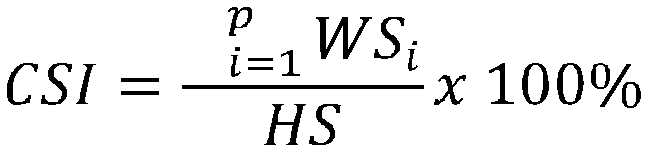 Dimana:p        = Atribut kepentingan kepHS     = (Highest Scale)Skala maksimum yang digunakan (skala5)		           329.3    CSI	= 	             x  100% = 65.86%			  5Dari hasil perhitungan Customer Satisfaction Index (CSI) diperoleh nilai Customer Satisfaction Index (CSI) sebesar 65.86%Tabel 4.15Kriteria Nilai Indeks Kepuasan Konsumen                    Sumber : Data Diolah. Tahun 2019Berdasarkan table 4.15 kriteria nilai indeks kepuasan konsumen diketahui nilai Customer Satisfaction Index (CSI) adalah sebesar 65.87%. Jika didasarkan pada indeks kepuasaan konsumen maka nilai 65.87%. Berada pada range 51%-65%. Sehingga dapat dikatakan bahwa secara umum indeks mengenai kepuasaan konsumen atas e-servqual pada Lazada atribut-atribut masuk pada kriteria cukup puas.2.  Metode Importance Performance Analysis (IPA)Analisis untuk mengetahui sejauh mana tingkat kesesuaian dilihat dari kepuasan konsumen atas e-servqual pada Lazada. Dengan menggunakan analisis tingkat harapan dan kinerja atau Importance Performance Analysis. Berdasarkan hasil penelitian dan pengolahan data maka diperoleh data Importance Performance Analysis (IPA) dan Analisis Customer Satisfaction Index (CSI) sebagai berikut:Keterangan :   Tki = Tingka Kesesuaian    Xi = Skor Penilaian Kinerja    Yi = Skor Penilaian KepentinganTabel 4.16Penilaian Tingkat Kesesuain Kinerja Yang Dilakukan Dengan Harapan Kepuasan Konsumen Atas E-Servqual Pada LazadaSumber : Data Diolah. 2020Berdasarkan  Tabel 4.16 mengenai penilaian tingkat kesesuaian kinerja yang dilakukan dengan harapan konsumen pada kepuasan konsumen atas elektronik servqual pada Lazada diperoleh nilai tingkat kesesuaian seluruh item sebesar 86%.Table 4.17Perhitungan Rata – Rata Dari Penilaian Kinerja Dan Penilaian Harapan Kepuasan Konsumen Atas E-Servqual Pada LazadaSumber : Data Diolah. 2020Berdasarkan tabel 4.17 mengenai perhitungan rata – rata dari penilaian kinerja dan penilaian harapan kepuasan konsumen atas e-servqual pada Lazada dengan menampilkan seluruh item pernyataan yang bersangkutan mengenai harapan dan kinerja terdapat hasil rata-rata nilai dari atribut harapan sebesar 4.03 dan kinerja sebesar 3.28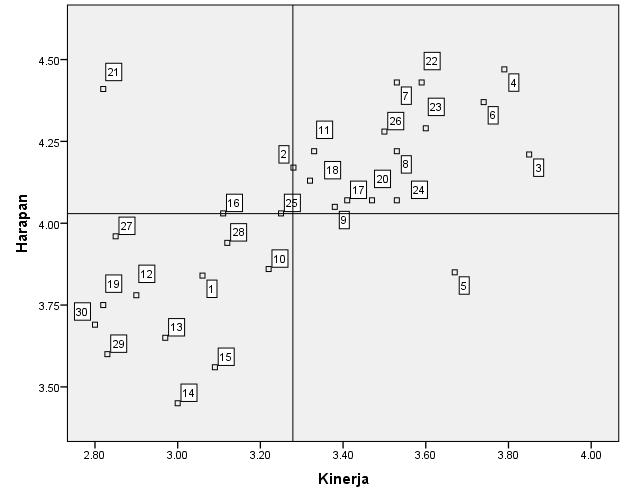 Gambar 4.1Diagram KartesiusBerdasarkan gambar 4.1 penempatan posisi masing-masing  dapat dilihat pada diagram kartesius dibagi menjadi empat diagram dengan garis tengah pembagi berdasarkan nilai rata-rata tingkat Harapan yaitu sebesar 3.52 dan nilai rata-rata tingkat kinerja yaitu sebesar 4.08. Dari diagram kartesius diatas terlihat bahwa letak dari unsur-unsur pelaksanaan atribut yang mempengaruhi harapan mahasiswa terbagi menjadi 4 (empat) kuadran. Adapun interpretasi dari diagram kartesius tersebut dapat dijelaskan sebagai berikut: Kuadran AKuadran A menunjukan variabel yang dianggap mempengaruhi kepuasan konsumen dan dianggap sangat penting tetapi perusahaan belum dapat melaksanakan sesuai keinginan konsumen. Atribut yang masuk dalam kuadran ini adalah sebagai berikut:Pengiriman barang tepat waktu (2)Melindungi data terkait kartu kredit, debit, dan hal yang bersifat pribadi (16)Fitur yang lengkap tersedia di aplikasi (21)Kemudahan dalam menghubungi customer service melalui telepon atau email (25)Kuadran BKuadran B menunjukan variabel yang telah berhasil dilaksanakan perusahaan. untuk itu wajib dipertahankan. Dianggap sangat penting untuk memuaskan konsumen. Atribut yang masuk dalam kuadran ini adalah sebagai berikut:Jumlah stok dan deskripsi barang yang dituliskan di aplikasi selalu akurat dengan kenyataannya (3)Kesesuaian transaksi dalam sistem pembayaran (4)Waktu pengiriman produk cepat (6)Menangani permasalahan yang ada dengan segera (7)Kesediaan customer service membantu konsumen (8) Menjawab pertanyaan dari konsumen dengan cepat (9)Letak kolom search mudah ditemukan (11)Menjamin keamanan di setiap transaksi (17)Transaksi yang dilakukan dapat dipercaya (18)Kapasitas teknis yang cukup untuk menjamin bahwa informasi pribadi tidak akan diubah oleh pihak ketiga (20)Stok barang di aplikasi mudah dilihat (22)Pemesanan dan pembayaran disampaikan dengan jelas (23)Menyediakan pilihan garansi online bagi konsumen yang menginginkan (24)Font dalam aplikasi mudah untuk dibaca (26)Kuadran CKuadran C menunjukan variabel yang dianggap kurang penting dan kurang memuaskan konsumen. Atribut yang masuk dalam kuadran ini adalah sebagai berikut:Barang  yang datang sama dengan yang ada di dalam aplikasi (1)Kecepatan dalam proses transaksi  (10)Informasi yang ditampilkan sangat jelas (12)Aplikasi dapat digunakan kapan saja (13)Barang sudah dikelompokkan sesuai dengan kategori (baju, sepatu, make up dll) (14)Akses fitur yang dapat digunakan dengan mudah (15)Informasi data pribadi terlindungi (19)Tampilan di aplikasi Lazada mudah dipahami (27)Tampilan pada aplikasi Lazada menarik (28)Tampilan konten pada aplikasi Lazada lengkap (29)Tampilan konten pada aplikasi Lazada terstruktur (30)Kuadran DKuadran D menunjukan variabel yang memuaskan. Tetapi pelaksanaan terlalu berlebihan kurang penting oleh konsumen. Atribut yang masuk dalam kuadran ini adalah sebagai berikut:Memberikan informasi yang tepat jika terjadi masalah.PembahasanCustomer Satisfaction Index (CSI)Nilai kepuasaan konsumen dengan model Customer Satisfaction Index (CSI) pada Lazada adalah sebesar 65.87%. Jika di dasarkan pada indeks kepuasaan konsumen maka nilai 65.87% berada pada rentang 51%-65,99%. Sehingga dapat dikatakan bahwa secara umum indeks kepuasaan konsumen atas elektronik service quality Lazada untuk atribut-atribut masuk dalam penilaian kategori cukup puas. Cukup puas artinya kinerja perusahaan sudah sesuai dengan apa yang diharapkan oleh konsumen. Cukup puas diartikan elektronik service quality yang diberikan oleh Lazada sudah memenuhi harapan konsumen. Ketika kinerja yang dilakukan sudah sesuai dengan yang diharapkan konsumen merasa sudah dapat memenuhi keinginannya. Hal ini menunjukkan bahwa kinerja Lazada sudah sesuai dengan harapan konsumen. E-servqual yang diberikan oleh Lazada sudah cukup sesuai dengan apa yang diharapkan oleh konsumen Lazada.Importance Performance Analysis (IPA) menunjukkan yang harus    diprioritaskan oleh Lazada yaitu :Kuadran A menunjukkan indikator yang dianggap mempengaruhi kepuasaan konsumen dan dianggap sangat penting tetapi perusahaan belum dapat melaksanakan sesuai keinginan konsumen, sehingga perusahaan perlu melakukan perbaikan sebaik mungkin untuk meningkatkan kepuasaan konsumen terhadap atribut yang termasuk dalam kuadran A ini. Kuadran ini terletak pada harapan yang tinggi dan persepsi yang rendah, jadi perusahaan harus fokus pada kuadran ini. Terdapat atribut-atribut yang masuk di kuadran A yaitu :Pengiriman barang tepat waktuKetika barang yang kita pesan sampai dengan tepat waktu akan membuat konsumen senang dan bisa langsung memakai barang yang kita pesan. Melindungi data terkait kartu kredit, debit, dan hal yang bersifat pribadiData pribadi dianggap sangat penting karena akan memberikan dampak terhadap perusahaan dimata konsumen. Hal yang bersifat pribadi sangat penting bagi konsumen dikarenakan konsumen sangat khawatir jika data pribadi dapat digunakan oleh orang lain.Fitur yang lengkap tersedia di aplikasiDengan adanya fitur yang lengkap membuat konsumen tertarik untuk berbelanja. Fitur yang lengkap akan mempengaruhi minat belanja para konsumen terhadap suatu barang.Kemudahan dalam menghubungi customer service melalui telepon atau email. Kemudahan dalam menghubungi customer service juga dianggap sangat penting karena akan memberikan dampak terhadap perusahaan dimata konsumen, sangat perlu untuk dijaga. Konsumen sangat mudah dalam menghubungi customer service terkait barang yang dipesan. Kuadran B menunjukkan indikator yang telah berhasil dilaksanakan perusahaan untuk itu wajib dipertahankan. Kuadran ini terletak pada harapan yang tinggi dan persepsi juga tinggi. Dianggap sangat penting untuk memuaskan konsumen. Terdapat atribut atribut yang masuk di kuadran B yaitu : Jumlah stok dan deskripsi barang yang dituliskan di aplikasi selalu akurat dengan kenyataannya.Stok dan deskripsi barang yang dituliskan di aplikasi sudah sesuai dan akurat dengan kenyataannya. Dalam hal mencari barang sudah sesuai dengan yang diinginkan oleh konsumen. Kesesuaian transaksi dalam sistem pembayaranSetiap melakukan transaksi konsumen tidak mengalami perubahan. Dimana kesesuaian transaksi dalam sistem pembayaran yang dilakukan sesuai dengan nominal yang tertera di aplikasi.Memberikan garansi yang sesuaiAdanya garansi yang sesuai jika terjadi kerusakan dalam barang yang dikirimkan barang akan diganti dengan yang baru.Menangani permasalahan yang ada dengan segeraKemampuan Lazada dalam menangani permasalahan terkait dengan pembelian barang yang tidak sesuai dinilai cukup baik dan perusahaan harus dapat mempertahankan hal tersebut.  Kesediaan customer service membantu konsumenDimana saat ini customer service berkenaan untuk membantu konsumen yang tidak paham ataupun kesulitan dalam membeli barang di aplikasi Lazada. Menjawab pertanyaan dari konsumen dengan cepatRespon penjual di Lazada sangat cepat dalam menjawab pertanyaan dari konsumen terkait dengan barang yang dibeli. Letak kolom search mudah ditemukanLetak kolom search dinilai baik oleh konsumen dikarenakan konsumen mudah menemukan kolom search dalam mencari atau memilih barang konsumen.Menjamin keamanan di setiap transaksi Setiap melakukan transaksi keamanan dinilai cukup baik karena tidak adanya kekeliruan dalam setiap transaksi. Keamanan dalam melakukan transaksi terkait dengan melindungi data pribadi.Transaksi yang dilakukan dapat dipercaya Selain transaksi melalui transfer, Lazada juga mendukung dengan adanya sistem COD (cash on delivery). Dengan sistem COD konsumen bisa melihat langsung barangnya apabila barang yang dibeli sesuai konsumen bisa bayar ditempat sedangkan jika barang yang dibeli tidak sesuai konsumen bisa membatalkan transaksi tersebut. Kapasitas teknis yang cukup untuk menjamin bahwa informasi pribadi tidak akan diubah oleh pihak ketigaTerjaminnya data pribadi tidak akan tersebar atau diubah oleh pihak ketiga. Hal ini membuktikan Lazada sangat bertanggung jawab dengan menjamin kerahasiaan data pribadi konsumen. Stok barang diaplikasi mudah dilihatBarang yang ada diaplikasi mudah dilihat stoknya jika barang tersebut masih ada bisa dilihat diketerangan gambar jika tidak ada stoknya konsumen bisa mencari barang yang lain. Pemesanan dan pembayaran disampaikan dengan jelasLazada membuat langkah-langkah pemesanan dan pembayaran dengan jelas supaya mencegah terjadinya kesalahan. Lazada mengkonfirmasi terkait dengan pemesanan dan pembayaran barang yang dibeli. Menyediakan pilihan garansi online bagi konsumen yang menginginkanTersedia beberapa garansi online yang ada di aplikasi jika konsumen menginginkan garansi.Font dalam aplikasi mudah untuk dibacaAtribut ini dinilai baik oleh konsumen dikarenakan terdapat font dalam aplikasi yang memudahkan konsumen dalam membaca tentang deskripsi barang yang diinginkan oleh konsumen. Kuadran C menunjukkan beberapa faktor yang kurang penting pengaruhnya bagi pengguna, dan tidak terlalu mempengaruhi kepuasaan konsumen dan dapat menjadi prioritas rendah bagi pengguna aplikasi, karena faktor ini tidak terlalu diharapkan pengguna untuk mendapatkan kepuasaan. Kuadran ini terletak pada harapan yang rendah dan persepsi juga rendah. Kuadran ini dianggap kurang penting dan kurang memuaskan konsumen. Terdapat atribut-atribut yang masuk di kuadran C yaitu: Barang yang datang sama dengan yang ada di dalam aplikasiMemberikan tingkat kepercayaan pada aplikasi Lazada, konsumen lebih mementingkan kualitas produk dibandingkan kesesuaian barang. Kecepatan dalam proses transaksiMenjadi salah satu faktor efesiensi dalam berbelanja online, namun bagi konsumen lebih mementingkan keamanan dalam transaksi pembelanjaan. Informasi yang ditampilkan sangat jelasHal ini mempermudah konsumen untuk mengetahui informasi barang, namun konsumen lebih mengutamakan kualitas dari barang bukan hanya informasinya saja. Aplikasi dapat digunakan kapan sajaHal ini menunjukkan bagaimana aplikasi belanja online lebih praktis dapat digunakan kapan saja, sedangkan konsumen hanya membuka aplikasi ketika hanya ingin berbelanja saja. Akses fitur yang dapat digunakan dengan mudahFitur merupakan hal penting untuk menarik perhatian konsumen. Dengan adanya fitur yang dapat digunakan dengan mudah, memudahkan konsumen dalam mencari barang yang diinginkan. Barang sudah dikelompokkan sesuai dengan kategori (baju,sepatu,makeup dll)Konsumen menilai kategori barang tidak terlalu penting karena konsumen langsung mencari barang melalui tombol search. Informasi data pribadi terlindungiHal ini memberikan rasa aman dalam bertransaksi namun konsumen lebih mementingkan langkah-langkah bertransaksi. Hal ini merupakan hal yang penting untuk diperhatikan oleh Lazada dikarenakan hal ini menyangkut penilaian konsumen mengenai data pribadi konsumen yang terkadang tidak ditanggapi dengan baik oleh Lazada. Tampilan di aplikasi Lazada mudah dipahami Tampilan di aplikasi mudah dipahami dan memudahkan konsumen dalam melakukan pembelian barang. Konsumen beranggapan tidak terlalu penting aplikasi yang mudah dipahami karena semua bentuk aplikasi belanja online sama dengan aplikasi belanja online lainnya. Tampilan pada aplikasi Lazada menarikTampilan merupakan salah satu citra untuk menarik perhatian konsumen untuk membeli barang. Tampilan pada aplikasi Lazada mempunyai ciri khas tersendiri namun konsumen menilai tidak terlalu penting karena lebih mengutamakan pembaharuan sistem.Tampilan konten pada aplikasi Lazada lengkapTampilan konten yang lengkap akan membuat konsumen lebih mudah dalam membaca deskripsi barang yang akan dibeli. Namun semakin banyak konten semakin konsumen kesulitan untuk memilih barang. Tampilan konten pada aplikasi Lazada terstruktur. Tampilan konten yang struktur sesuai kategori lebih mempermudah konsumen dalam mencari barang namun konsumen menilai lebih cepat menggunakan tombol search dalam mencari barang.Kuadran D menunjukkan faktor yang tidak terlalu mempengaruhi kepuasaan konsumen, akan tetapi pelaksanaannya dinilai berlebihan. Karena pada faktor ini tidak terlalu diharapkan oleh konsumen untuk mendapatkan kepuasaaan. Kuadran ini terletak pada harapan yang rendah dan persepsi yang tinggi. Terdapat 1 atribut yang masuk dalam kuadran D yaitu : memberikan informasi yang tepat jika terjadi masalah. Jika memberikan informasi yang terus-menerus akan mengganggu kenyamanan konsumen.    Strategi Pemasaran Dari hasil analisis maka peneliti dapat membentuk dan menyarankan suatu strategi pemasaran untuk dapat meningkatkan e-service quality. Lazada memiliki penampilan aplikasi yang berbeda dengan aplikasi lain. Lazada memiliki beberapa strategi pemasaran seperti menyediakan produk beraneka ragam, memberikan banyak diskon yang menarik yang ditawarkan, aplikasi yang user friendly, bebas ongkos kirim, dan bisa Cash on Delivery (COD). Lazada juga dimata masyarakat memiliki kekurangan seperti konfirmasi pembayaran yang cukup lama, fasilitas COD hanya ada di kota-kota besar, dan Customer Service yang tidak menjawab pertanyaan atau keluhan dari konsumen. Hal tersebut harus segera di perbaiki demi menciptkan e-servqual yang baik. Strategi yang diterapkan oleh Lazada sudah cukup baik namun harus ada kreativitas dari segi pemasaran berdasarkan pengalaman konsumen. Strategi pemasaran yang harus dilakukan seperti : Menerapkan strategi “Borong Shay” yaitu belanja barang apa saja sepuasnya dengan mendapatkan potongan harga pada hari spesial atau hari tertentu dan mendapatkan gratis ongkir. Memberikan promo kepada para pelajar dan mahasiswa dengan tema “For Student”. Maka para pelajar dan mahasiswa otomatis akan memanfaatkan momen ini karena tidak ada e-commerce yang menerapkan promo khusus untuk para pelajar dan mahasiswa.Lazada bekerja sama dengan artis terkenal, bekerja sama dengan artis adalah salah satu untuk meningkatkan daya tarik konsumen untuk membeli barang di Lazada. Public Figure memiliki daya tarik sendiri dihati masyarakat karena akan membuat masyarakat terpengaruh dengan adanya public figure tersebut. Jenis KelaminJumlahPersentaseLaki - laki6141%Perempuan8959%Total150100%UsiaJumlahPersentase17 Tahun – 25 Tahun8456%26 Tahun – 35 Tahun4530%36 Tahun – 45 Tahun2114%Total150100%UsiaJumlahPersentaseMahasiswa7047%Pegawai Negeri Sipil 2315%Pegawai Swasta3825%Wiraswasta 1913%Total150100%Membuka Aplikasi/SemingguJumlahPersentase1 Kali3120%2 Kali3624%3 Kali4933%4 Kali3423%Total150100%Barang Yang DibeliJumlahPersentaseHijab2114%Make Up4731%Baju3322%Celana2819%Sepatu139%Tas85%Total150100%NoPernyataanJawabanJawabanJawabanJawabanJawabanNoPernyataanSP(5)P(4)CP(3)TP(2)STP(1)ReliabilityReliabilityFFFFFF1Barang  yang datang sama dengan yang ada di dalam aplikasi 6486315182Pengiriman barang tepat waktu565502733Jumlah stok dan deskripsi barang yang dituliskan di aplikasi selalu akurat dengan kenyataannya3973171834Kesesuaian transaksi dalam sistem pembayaran 3468341135Memberikan informasi yang tepat jika terjadi masalah386019303ResponsivenessResponsivenessResponsivenessResponsivenessResponsivenessResponsivenessResponsivenessResponsiveness6Waktu pengiriman produk cepat3468271747Menangani permasalahan yang ada dengan segera245751178Kesediaan customer service membantu konsumen 2565322179Menjawab pertanyaan dari konsumen dengan cepat23643925910Kecepatan dalam proses transaksi  1255472610Ease of UseEase of UseEase of UseEase of UseEase of UseEase of UseEase of UseEase of Use11Letak kolom search mudah ditemukan 17584126812Informasi yang ditampilkan sangat jelas 66428431913Aplikasi dapat digunakan kapan saja 145731272114Barang sudah dikelompokkan sesuai dengan kategori (baju. sepatu. make up dll)164233441515Akses fitur yang dapat digunakan dengan mudah 1365222327PrivacyPrivacyPrivacyPrivacyPrivacyPrivacyPrivacyPrivacy16Melindungi data terkait kartu kredit. debit. dan hal yang bersifat pribadi75061171517Menjamin keamanan di setiap transaksi 15634424418Transaksi yang dilakukan dapat dipercaya 305416341619Informasi data pribadi terlindungi 172735541720Kapasitas teknis yang cukup untuk menjamin bahwa informasi pribadi tidak akan diubah oleh pihak ketiga 3160232115InformationInformationInformationInformationInformationInformationInformationInformation21Fitur yang lengkap tersedia di aplikasi 193431333322Stok barang di aplikasi mudah dilihat 30525110723Pemesanan dan pembayaran disampaikan dengan jelas31623020724Menyediakan pilihan garansi online bagi konsumen yang menginginkan31543523725Kemudahan dalam menghubungi customer service melalui telepon atau email 1650472510AestheticsAestheticsAestheticsAestheticsAestheticsAestheticsAestheticsAesthetics26Font dalam aplikasi mudah untuk dibaca27573722727Tampilan di aplikasi Lazada mudah dipahami 64538431828Tampilan pada aplikasi Lazada menarik254714481529Tampilan konten pada aplikasi Lazada lengkap153931362930Tampilan konten pada aplikasi Lazada terstruktur 1050204030NoPernyataanJawabanJawabanJawabanJawabanJawabanNoPernyataanSP(5)P(4)CP(3)TP(2)STP(1)ReliabilityReliabilityFFFFFF1Barang  yang datang sama dengan yang ada di dalam aplikasi 346642602Pengiriman barang tepat waktu527127003Jumlah stok dan deskripsi barang yang dituliskan di aplikasi selalu akurat dengan kenyataannya626517424Kesesuaian transaksi dalam sistem pembayaran 81599105Memberikan informasi yang tepat jika terjadi masalah337234110ResponsivenessResponsivenessResponsivenessResponsivenessResponsivenessResponsivenessResponsivenessResponsiveness6Waktu pengiriman produk cepat70705507Menangani permasalahan yang ada dengan segera805515008Kesediaan customer service membantu konsumen 587215509Menjawab pertanyaan dari konsumen dengan cepat3982263010Kecepatan dalam proses transaksi  40653546Ease of UseEase of UseEase of UseEase of UseEase of UseEase of UseEase of UseEase of Use11Letak kolom search mudah ditemukan 5380143012Informasi yang ditampilkan sangat jelas 31713510313Aplikasi dapat digunakan kapan saja 3544597514Barang sudah dikelompokkan sesuai dengan kategori (baju. sepatu. make up dll)14566513215Akses fitur yang dapat digunakan dengan mudah 117749112PrivacyPrivacyPrivacyPrivacyPrivacyPrivacyPrivacyPrivacy16Melindungi data terkait kartu kredit. debit. dan hal yang bersifat pribadi4962336017Menjamin keamanan di setiap transaksi 4179300018Transaksi yang dilakukan dapat dipercaya 5765206219Informasi data pribadi terlindungi 3170374820Kapasitas teknis yang cukup untuk menjamin bahwa informasi pribadi tidak akan diubah oleh pihak ketiga 48722280InformationInformationInformationInformationInformationInformationInformationInformation21Fitur yang lengkap tersedia di aplikasi 736944022Stok barang di aplikasi mudah dilihat 7956150023Pemesanan dan pembayaran disampaikan dengan jelas6470124024Menyediakan pilihan garansi online bagi konsumen yang menginginkan4278282025Kemudahan dalam menghubungi customer service melalui telepon atau email 53612844AestheticsAestheticsAestheticsAestheticsAestheticsAestheticsAestheticsAesthetics26Font dalam aplikasi mudah untuk dibaca6172152027Tampilan di aplikasi Lazada mudah dipahami 4468288228Tampilan pada aplikasi Lazada menarik5349386429Tampilan konten pada aplikasi Lazada lengkap25545910230Tampilan konten pada aplikasi Lazada terstruktur 17824182PernyataanSigAlphaKondisiSimpulanButir 1 0.0000.05Sig<alphaValidButir 2 0.0000.05Sig<alphaValidButir 3 0.0000.05Sig<alphaValidButir 4 0.0000.05Sig<alphaValidButir 5 0.0000.05Sig<alphaValidButir 6 0.0000.05Sig<alphaValidButir 7 0.0000.05Sig<alphaValidButir 8 0.0010.05Sig<alphaValidButir 9 0.0000.05Sig<alphaValidButir 10 0.0060.05Sig<alphaValidButir 11 0.0010.05Sig<alphaValidButir 12 0.0010.05Sig<alphaValidButir 13 0.0010.05Sig<alphaValidButir 14 0.0000.05Sig<alphaValidButir 15 0.0010.05Sig<alphaValidButir 16 0.0060.05Sig<alphaValidButir 17 0.0000.05Sig<alphaValidButir 18 0.0000.05Sig<alphaValidButir 19 0.0000.05Sig<alphaValidButir 20 0.0010.05Sig<alphaValidButir 21 0.0000.05Sig<alphaValidButir 22 0.0000.05Sig<alphaValidButir 23 0.0000.05Sig<alphaValidButir 24 0.0000.05Sig<alphaValidButir 25 0.0000.05Sig<alphaValidButir 26 0.0000.05Sig<alphaValidButir 27 0.0000.05Sig<alphaValidButir 28 0.0000.05Sig<alphaValidButir 29 0.0000.05Sig<alphaValidButir 30 0.0000.05Sig<alphaValidPernyataanSigAlphaKondisiSimpulanButir 1 0.0000.05Sig<alphaValidButir 2 0.0010.05Sig<alphaValidButir 3 0.0000.05Sig<alphaValidButir 4 0.0000.05Sig<alphaValidButir 5 0.0000.05Sig<alphaValidButir 6 0.0000.05Sig<alphaValidButir 7 0.0000.05Sig<alphaValidButir 8 0.0000.05Sig<alphaValidButir 9 0.0000.05Sig<alphaValidButir 10 0.0000.05Sig<alphaValidButir 11 0.0000.05Sig<alphaValidButir 12 0.0000.05Sig<alphaValidButir 13 0.0000.05Sig<alphaValidButir 14 0.0000.05Sig<alphaValidButir 15 0.0000.05Sig<alphaValidButir 16 0.0000.05Sig<alphaValidButir 17 0.0000.05Sig<alphaValidButir 18 0.0000.05Sig<alphaValidButir 19 0.0000.05Sig<alphaValidButir 20 0.0010.05Sig<alphaValidButir 21 0.0000.05Sig<alphaValidButir 22 0.0000.05Sig<alphaValidButir 23 0.0000.05Sig<alphaValidButir 24 0.0000.05Sig<alphaValidButir 25 0.0010.05Sig<alphaValidButir 26 0.0000.05Sig<alphaValidButir 27 0.0080.05Sig<alphaValidButir 28 0.0020.05Sig<alphaValidButir 29 0.0000.05Sig<alphaValidButir 30 0.0010.05Sig<alphaValidPernyataanKoefisien Cronbach AlphaAlphaKondisiSimpulanKinerja 0.9510.6Sig>alphaReliabelHarapan 0.9560.6Sig>alphaReliabelPernyataanTotalRata-RataButir 15763,8Butir 26254,2Butir 36314,2Butir 46704,5Butir 55773,8Butir 66554,4Butir 76654,4Butir 86334,2Butir 96074,0Butir 105793,9Butir 116334,2Butir 125673,8Butir 135473,6Butir 145173,4Butir 155343,6Butir 166044,0Butir 176114,1Butir 186194,1Butir 195623,7Butir 206104,1Butir 216614,4Butir 226644,4Butir 236444,3Butir 246104,1Butir 256054,0Butir 266424,3Butir 275944,0Butir 285913,9Butir 295403,6Butir 305543,7Jumlah181274,03PernyataanSkorRata-RataButir 14593,1Butir 24923,3Butir 35773,8Butir 45693,8Butir 55503,7Butir 65613,7Butir 75303,5Butir 85303,5Butir 95073,4Butir 104833,2Butir 115003,3Butir 124352,9Butir 134463,0Butir 144503,0Butir 154643,1Butir 164673,1Butir 175113,4Butir 184983,3Butir 194232,8Butir 205213,5Butir 214232,8Butir 225383,6Butir 235403,6Butir 245293,5Butir 254873,2Butir 265253,5Butir 274282,9Butir 284683,1Butir 294252,8Butir 304202,8Jumlah147563,28PernyataanNilai MISNilai WFButir 13,83,2Butir 24,23,4Butir 34,23,5Butir 44,53,7Butir 53,83,2Butir 64,43,6Butir 74,43,7Butir 84,23,5Butir 94,03,3Butir 103,93,2Butir 114,23,5Butir 123,83,1Butir 133,63,0Butir 143,42,9Butir 153,62,9Butir 164,03,3Butir 174,13,4Butir 184,13,4Butir 193,73,1Butir 204,13,4Butir 214,43,6Butir 224,43,7Butir 234,33,6Butir 244,13,4Butir 254,03,3Butir 264,33,5Butir 274,03,3Butir 283,93,3Butir 293,63,0Butir 303,73,1Jumlah1213,3PernyataanNlai MSSNilai WFNilai WSButir 13,13,29,7Butir 23,33,411,3Butir 33,83,513,4Butir 43,83,714,0Butir 53,73,211,7Butir 63,73,613,5Butir 73,53,713,0Butir 83,53,512,3Butir 93,43,311,3Butir 103,23,210,3Butir 113,33,511,6Butir 122,93,19,1Butir 133,03,09,0Butir 143,02,98,6Butir 153,12,99,1Butir 163,13,310,4Butir 173,43,411,5Butir 183,33,411,3Butir 192,83,18,7Butir 203,53,411,7Butir 212,83,610,3Butir 223,63,713,1Butir 233,63,612,8Butir 243,53,411,9Butir 253,23,310,8Butir 263,53,512,4Butir 272,93,39,4Butir 283,13,310,2Butir 292,83,08,4Butir 302,83,18,6Jumlah98,4Total WS329,3NoNilai Indeks		Keterangan181% - 100%Sangat Puas266% - 80%Puas351% - 65%Cukup Puas435% - 50%Kurang Puas50% - 34%Tidak PuasNoPernyataanSkor KinerjaSkor HarapanTingkat Kesesuaian1Butir 145957679.7%2Butir 249262578.7%3Butir 357763191.4%4Butir 456967084.9%5Butir 555057795.3%6Butir 656165585.6%7Butir 753066579.7%8Butir 853063383.7%9Butir 950760783.510Butir 1048357983.411Butir 1150063379.012Butir 1243556776.713Butir 1344654781.514Butir 1445051787.015Butir 1546453486.916Butir 1646760477.317Butir 1751161183.618Butir 1849861980.519Butir 1942356275.320Butir 2052161085.421Butir 2142366164.022Butir 2253866481.023Butir 2354064483.924Butir 2452961086.725Butir 2548760580.526Butir 2652564281.827Butir 2742859472.128Butir 2846859179.229Butir 2942554078.730Butir 3042055475.8TotalTotal147561812781.4NoPernyataanSkor Rata-Rata KinerjaSkor Rata-Rata Harapan1Butir 13.063.842Butir 23.284.173Butir 33.854.214Butir 43.794.475Butir 53.673.856Butir 63.744.377Butir 73.534.438Butir 83.534.229Butir 93.384.0510Butir 103.223.8611Butir 113.334.2212Butir 122.903.7813Butir 132.973.6514Butir 143.003.4515Butir 153.093.5616Butir 163.114.0317Butir 173.414.0718Butir 183.324.1319Butir 192.823.7520Butir 203.474.0721Butir 212.824.4122Butir 223.594.4323Butir 233.604.2924Butir 243.534.0725Butir 253.254.0326Butir 263.504.2827Butir 272.853.9628Butir 283.123.9429Butir 292.833.6030Butir 302.803.69TotalTotal98.37120.85Rata-RataRata-Rata3.284.03